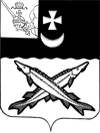 АДМИНИСТРАЦИЯ БЕЛОЗЕРСКОГО МУНИЦИПАЛЬНОГО ОКРУГА ВОЛОГОДСКОЙ ОБЛАСТИП О С Т А Н О В Л Е Н И Е От  24.05.2023  № 665Об   обеспечении    надлежащего       состояния источников противопожарного водоснабжения, расположенных на территории   округа           В соответствии с требованиями Федеральных законов от 06 октября 2003 года № 131-ФЗ « Об общих принципах организации местного самоуправления в Российской Федерации», от 22 июля 2008 года № 123-Ф3 «Технический регламент о требованиях пожарной безопасности», от 21 декабря 1994 года № 69-ФЗ «О пожарной безопасности», в целях обеспечения пожарной безопасности на территории Белозерского муниципального округа,создания условий для забора в любое время года воды из источников наружного противопожарного водоснабжения в целях пожаротушения,  ПОСТАНОВЛЯЮ:      1.Утвердить Порядок содержания и эксплуатации источников противопожарного водоснабжения на территории Белозерского муниципального округа (прилагается).      2. К источникам наружного водоснабжения отнести пожарные гидранты, пожарные водоемы, естественные и искусственные источники воды (реки, бассейны и т.п.), оборудованные подъездами с площадками для установки пожарных автомобилей и забора воды в любое время года.      3. Ответственным за пожарную безопасность в администрациях территориальных управлениях администрации  округа обеспечить мероприятия, направленные на поддержание противопожарного водоснабжения в исправном и работоспособном состоянии:      1) не реже двух раз в год (весной и осенью) организовать проведение проверок источников наружного противопожарного водоснабжения, расположенных на территории Белозерского муниципального округа;      2) по итогам проведения работ по проверке источников противопожарного водоснабжения актуализировать реестр источников противопожарного водоснабжения;     3) при выявлении условий, препятствующих забору воды, принять незамедлительные меры для их устранения;    4) обеспечить наличие свободных подъездов к источникам наружного противопожарного водоснабжения пожарной и приспособленной для целей пожаротушения технике;    5) в местах расположения пожарных гидрантов и водоемов установить указатели в соответствии с ГОСТ Р 12.4.026-2015.    4. Настоящее постановление  вступает в силу после его официального  опубликования  в газете «Белозерье» и подлежит размещению на официальном сайте Белозерского муниципального округа в информационно-телекоммуникационной сети  «Интернет».    5. Контроль за выполнением постановления оставляю за собой.   Глава округа                                                                 Д.А. СоловьевПриложение к постановлению администрацииокругаот 24.05.2023 № 665Порядоксодержания и эксплуатации источников противопожарного водоснабженияна территории Белозерского муниципального округа1. Общие положения1.1. Порядок содержания и эксплуатации источников противопожарного водоснабжения в границах Белозерского муниципального округа (далее -порядок) разработан в соответствии с Федеральными законами от 21.12.2014 № 69-ФЗ «О пожарной безопасности», от 22.07.2008 № 123-ФЗ «Технический регламент о требованиях пожарной безопасности».1.2. Настоящий Порядок носит рекомендательный характер, предназначен для использования при определении взаимоотношений между органами местного самоуправления и организациями, осуществляющими тушение пожаров, и применяется в целях упорядочения содержания и эксплуатации источников ППВ на территории Белозерского муниципального округа.2. Содержание и эксплуатация источников ППВ2.1. Содержание и эксплуатация источников ППВ – комплекс организационно-правовых, финансовых и инженерно-технических мер, предусматривающих:эксплуатацию источников ППВ в соответствии с нормативными документами;финансирование мероприятий по содержанию и ремонтно-профилактическим работам;возможность беспрепятственного доступа к источникам ППВ сил и средств организаций, осуществляющих тушение пожаров;проверку работоспособности и поддержание в исправном состоянии, позволяющем использовать источники ППВ для целей пожаротушения в любое время года;установку соответствующих указателей источников ППВ согласно требованиям нормативных документов по пожарной безопасности;очистку мест размещения источников ППВ от мусора, снега и наледи;проведение мероприятий по подготовке источников ППВ к эксплуатации в условиях отрицательных температур.2.2. Администрация Белозерского муниципального округа осуществляет комплекс организационно-правовых, финансовых и инженерно-технических мер по их содержанию и эксплуатации источников ППВ.Указатели источников ППВ выполняются в соответствии с требованиями ГОСТ 12.4.026-2015 «Система стандартов безопасности труда. Цвета сигнальные, знаки безопасности и разметка сигнальная. Назначение и правила применения. Общие технические требования и характеристики. Методы испытаний». Установка указателей источников ППВ возлагается на территориальные управления округа.Установка указателей пожарных гидрантов и источников ППВ может осуществляться организацией, в обслуживании которой находятся сети водоснабжения, в соответствии с соглашением о взаимодействии и (или) муниципальным контрактом.Пожарные гидранты, предназначенные для обеспечения пожарной безопасности, разрешается использовать только для целей пожаротушения.3. Учет, проверка и испытание источников ППВ.3.1. В целях учета всех источников ППВ, которые могут быть использованы для целей пожаротушения, территориальные управления администрации округа не реже одного раза в пять лет проводят инвентаризацию источников ППВ.3.2. Состояние источников ППВ проверяется не менее двух раз в год представителями территориальных управлений округа, абонента, организации, имеющей в собственности, хозяйственном ведении или оперативном управлении источники.Обследования (проверки) проводятся в весенний и осенний периоды при устойчивых плюсовых температурах воздуха в дневное время.В процессе обследования источников ППВ дается оценка их техническому состоянию, выявляется потребность в проведении ремонта, реконструкции источников ППВ, а также возможность беспрепятственного доступа к источникам ППВ организаций, осуществляющих тушение пожаров.Территориальные управления администрации округа  формируют и утверждают реестр источников ППВ.3.3. В целях постоянного контроля за состоянием пожарных гидрантов администрация Белозерского муниципального округа заключает муниципальный контракт на выполнение работ по техническому обслуживанию пожарных гидрантов, которым предусматриваются работы по профилактике, контролю технического состояния и устранению характерных неисправностей, определенных эксплуатационной документацией и типовыми технологическими процессами технического обслуживания с организацией, имеющей лицензию на проведение данных работ. Работы по техническому обслуживанию гидрантов проводятся не менее двух раз в год.4. Ремонт, реконструкция, установка новых источников ППВРемонт пожарных гидрантов должен быть произведен в течение суток с момента обнаружения неисправности.Технические характеристики источников ППВ после ремонта и реконструкции должны соответствовать требованиям нормативных документов по пожарной безопасности.По окончании работ по ремонту пожарных гидрантов, организация, с которой заключен муниципальный контракт на проведение испытаний работоспособности источников пожаротушения могут проводить контрольную проверку их состояния.Работы, связанные с монтажом, ремонтом и обслуживанием источников ППВ, должны выполняться в порядке, установленном федеральным законодательством (в том числе организацией, имеющей лицензию на данный вид деятельности).